	2011年5月26日，日内瓦尊敬的先生/女士，继2011年4月14日电信标准化局第185号通函及5月10日其勘误（仅有西班牙文版本）之后，我谨通知您，原定2011年6月6-7日在危地马拉举办的“关于弥合美洲区域标准化鸿沟区域研讨会”和“互动培训课程”已经推迟。我们将在适当时间向您通报新的会期。就此造成的不便，我深表歉意。感谢您一如既往的合作！顺致敬意！电信标准化局主任马尔科姆•琼森电信标准化局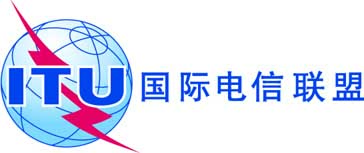 文号：电话：
传真：电信标准化局第195号通函TSB Workshops/T.J.+41 22 730 5591
+41 22 730 5853-	致国际电联各成员国主管部门；-	致ITU-T部门成员；-	致ITU-T部门准成员；
-	致ITU-T学术成员；电子
邮件：
tsbworkshops@itu.int抄送：-	ITU-T研究组正副主席；-	电信发展局主任；-	无线电通信局主任-	国际电联驻巴西巴西利亚美洲区域代表处代理主任-	国际电联驻洪都拉斯德古斯加巴地区办事处主任-	危地马拉常驻日内瓦使团事由：国际电联关于弥合美洲区域标准化鸿沟区域研讨会和互动培训课程 – （2011年6月6-7日，危地马拉，危地马拉城）-（已推迟）